WITAM WAS SERDECZNIE Uzupełnij kartkę z kalendarza dotyczącą maja tego roku. Na górze wpisz rok, a w kartkach masz wpisane kolejne dni miesiąca. Pokoloruj na czerwono pola z niedzielami i świętami państwowymi, a na zielono-pola z sobotami. Na podstawie obserwacji wpisz temperaturę powietrza w dzień oraz narysuj jaka jest pogoda.Odpowiedz na pytania. Liczby zapisz słownie.Ile dni ma maj?…………………………………………………………………………………………………………………………………………Ile poniedziałków przypada w maju tego roku?………………………………………………………………………………………………………………………………………..Które dni maja wypadają w niedzielę?…………………………………………………………………………………………………………………………………………Zapisz słownie liczby Wzór 11 – jedenaście32 –14 –19 –21 –10 –50 –43 –100 –7 –18- Zapisz liczbę o 4 większąWzór 1 ( +4) = 51 – 52 –3 –4-5 –6 –7 –8 –9 –10 –Oblicz. Zapisz wynik.Zapisz słownie Datę swoich urodzin ……………………………………………………………………………………………………………..Dzisiejszą datę ………………………………………………………………………………………………………………………..Datę urodzin twojej mamy………………………………………………………………………………………………………Datę urodzin twojego taty ……………………………………………………………………………………………………..Zapraszam was na wycieczkę. Poznamy zabytki i ciekawe miejsca naszego kraju. Dzisiaj poznamy stolicę Polski – Warszawę.Przeczytaj lub wysłuchaj LEGENDY O WARSIE I SAWIE a dowiesz się skąd pochodzi nazwa stolicy.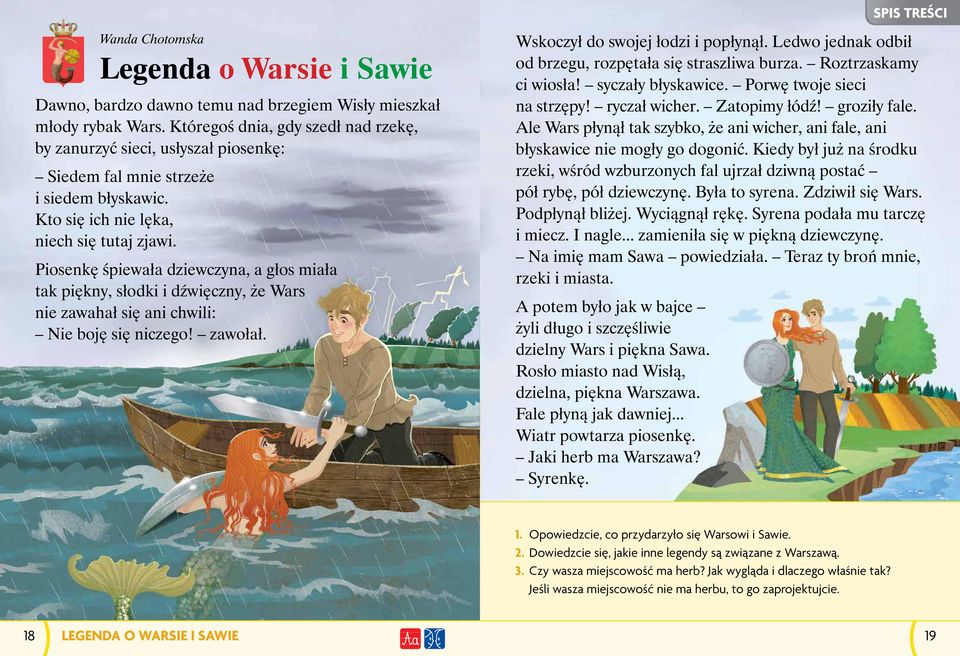 Odpowiedz ustnie na płatnia 1, 2 spod tekstu legendy.Zaprojektuj herb miejscowości, w której mieszkasz. Poznajmy zabytki Warszawy. Pokoloruj je.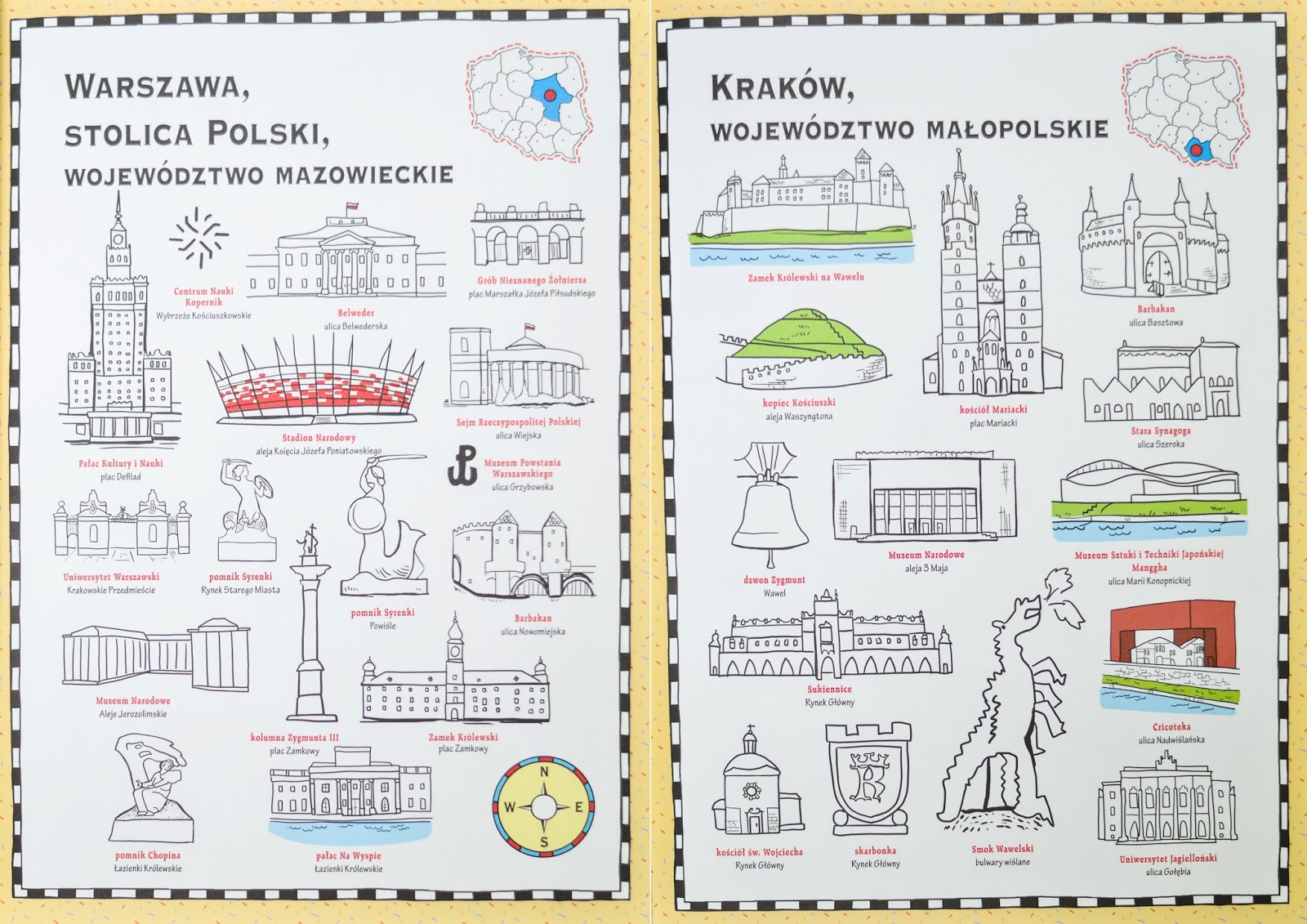 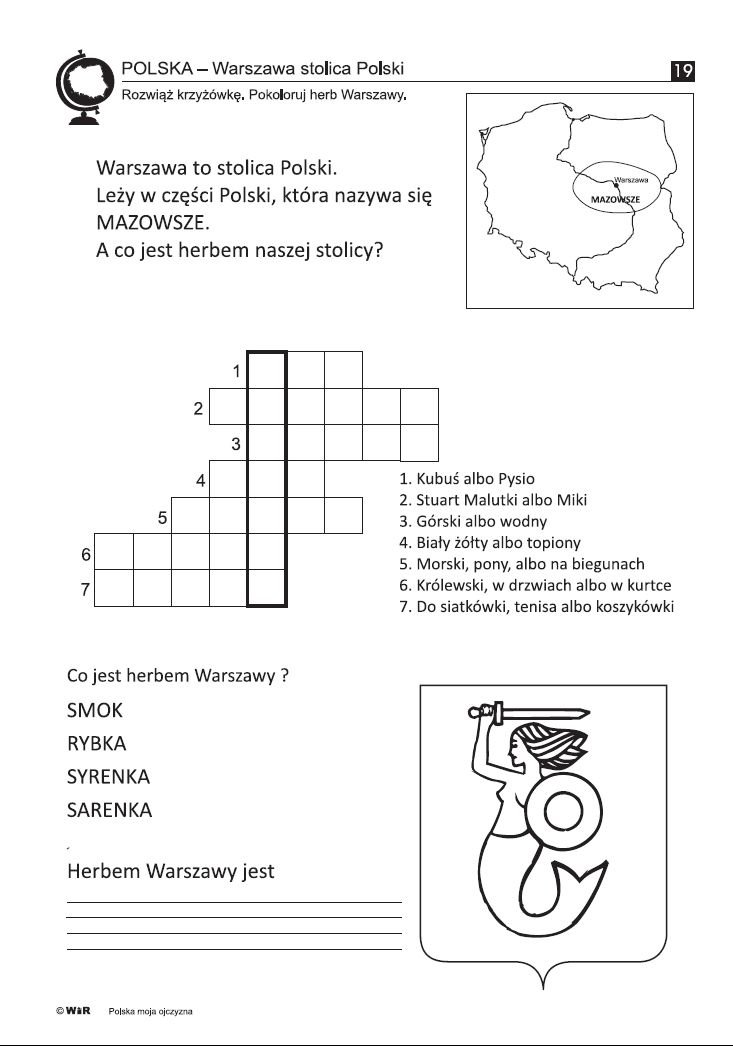 Zadania do wykonania;Przygotuj zdrowe  i kolorowe  kanapki. Pamiętaj o higienie i bezpieczeństwie podczas pracy.Zapisz jakich składników użyłeś do wykonywania kanapek. Wymień etapy prac podczas przygotowywania kanapek.SKŁADNIKI - ………………………………………………………………………………………………………………………………………………………………………………………………………………………………………………………………………………………………ETAPY PRAC -………………………………………………………………………………………………………………………………………………………………………………………………………………………………………………………………………………………………………………………………………………………………………………………………………………………………………………………………………………………………………………………………………………………………………………………………Przypomnij, jakie są wartości odżywcze warzyw. …………………………………………………………………………………………………………………………………….…………………………………………………………………………………………………………………………………….……………………………………………………………………………………………………………………………………………………………………………………………………………………………………………………………………………………………………………………………………………………………………………………………………………….Zapoznaj się z historyjką obrazkową . Dowiesz się, co to znaczy być dobrym kolegą.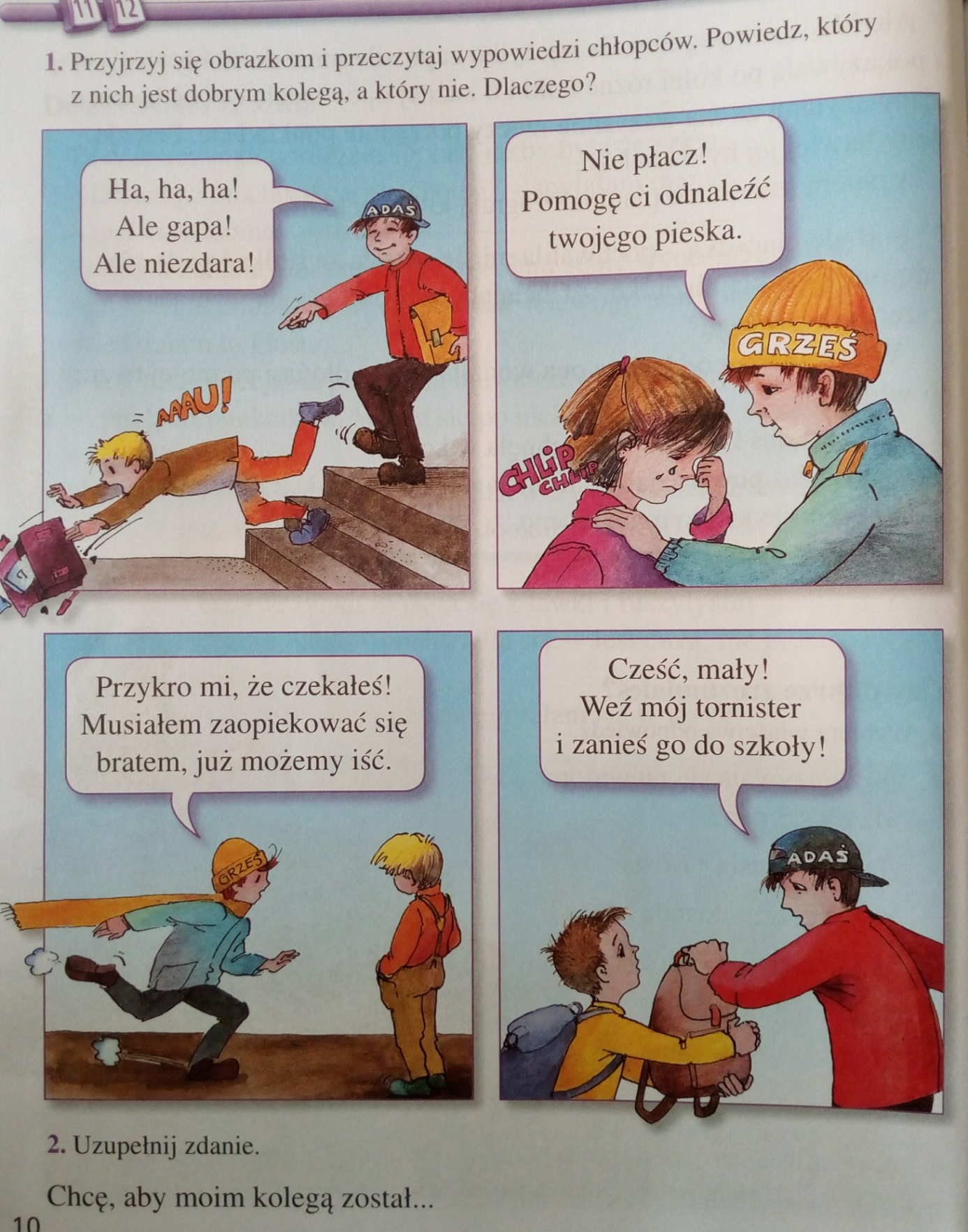 A teraz przeczytaj uważnie pytania i zaznacz odpowiedzi.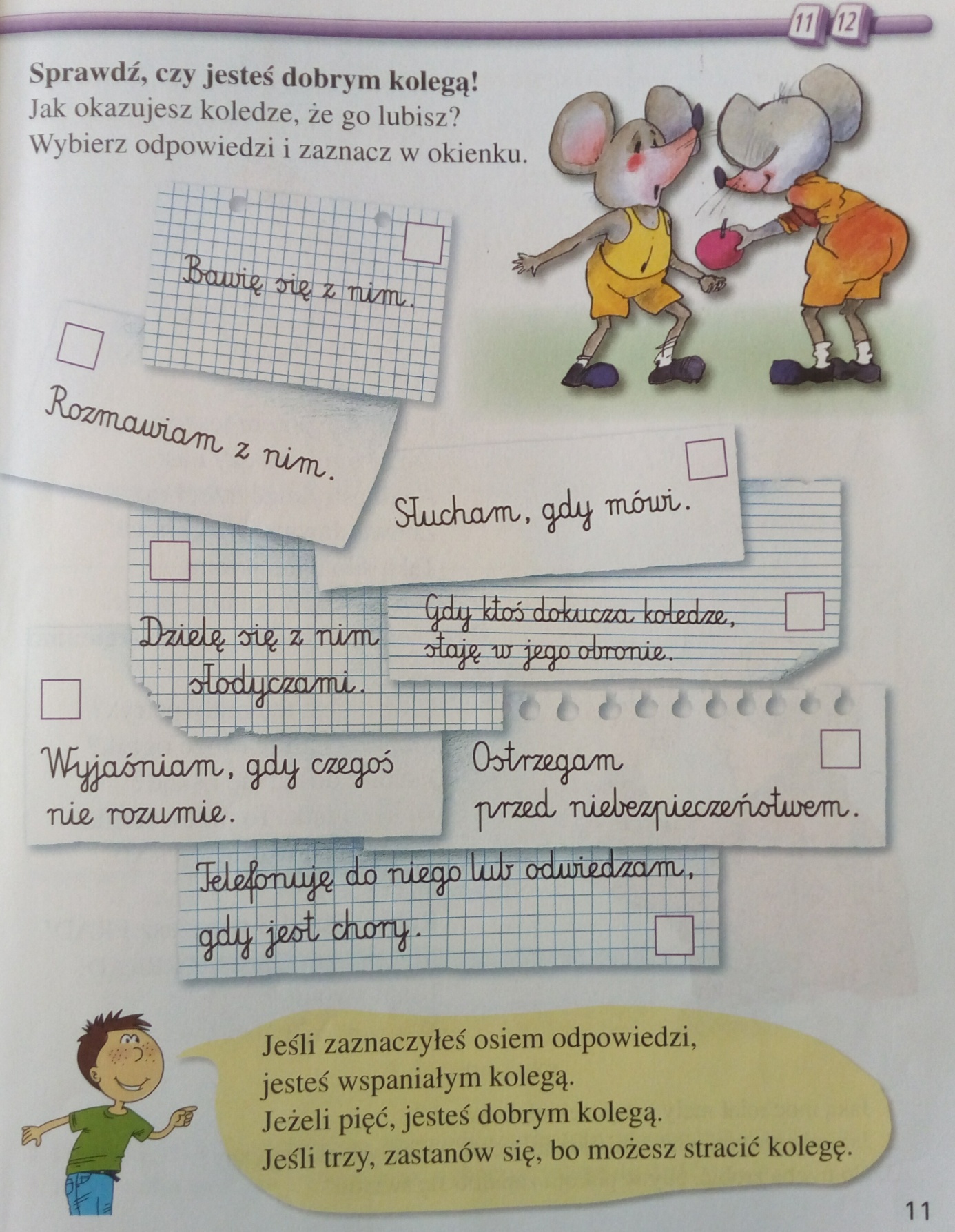 Zastanów się nad czym powinieneś popracować.    PRACE DO WYKONANIAMajowa łąka – praca z wykorzystaniem farb. Poniżej kilka przykładowych prac.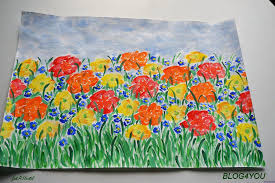 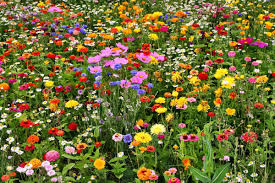 Wiosenne drzewko z rolki i plasteliny Do wykonania pracy potrzebujesz: rolkę po papierze, brązową i różową bibułę, kartkę z bloku technicznego, brązową plastelinę, zielony pisak, kredkę lub plastelinę.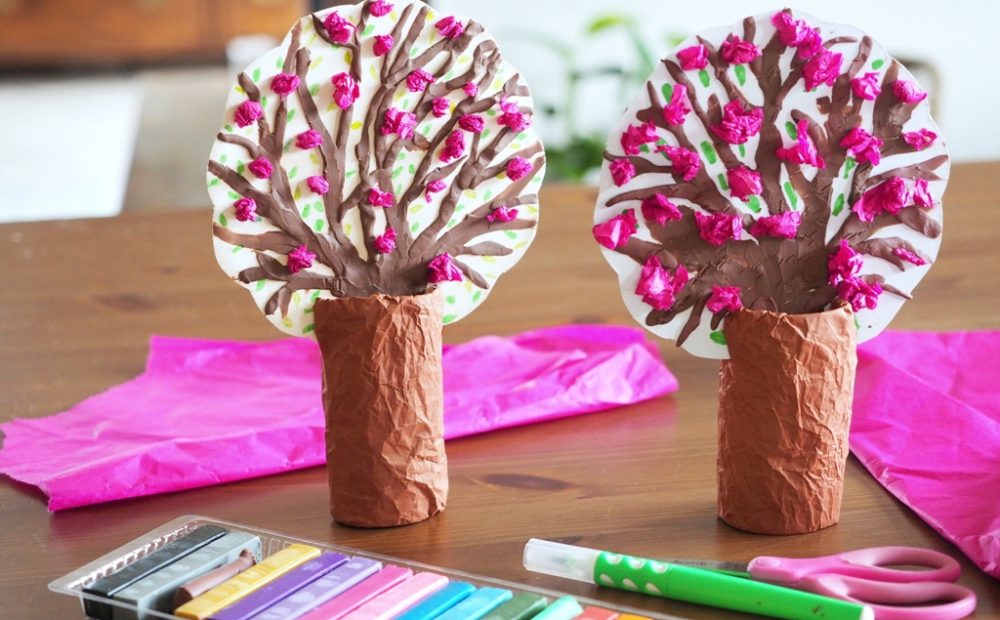 Brązową bibułę zgniatamy mocno i delikatnie rozkładamy. Następnie kładziemy na bibułę rolkę po papierze, owijamy dookoła rolki, a końce bibuły wciskamy do środka rolki.Z kartki z bloku technicznego wycinamy koronę drzewa. Z brązowej plasteliny toczymy paluszkami małe wężyki, z których formujemy gałęzie, które przyklejamy do korony drzewa. Możemy je też delikatnie rozcierać palcami, a paznokciami zrobić fakturę imitującą korę drzewa. To świetne ćwiczenie wpierające małą motorykę, podobnie jak zgniatanie kulek z bibuły.  Zielone listki możemy narysować pisakiem, kredką lub wykleić z bibuły, czy plasteliny. Następnie kawałki różowej bibuły gnieciemy w kulki, które mocujemy do korony drzewa za pomocą kleju. To nasze wiosenne kwiatki. Koronę drzewa montujemy na pniu z rolki, nacinając ją po bokach. Wykonaj podstawowe ściegi pod opieką dorsołych. Jeżeli nabędziesz wprawy spróbuj poćwiczyć ozdobne. Ćwiczenia krawiectwo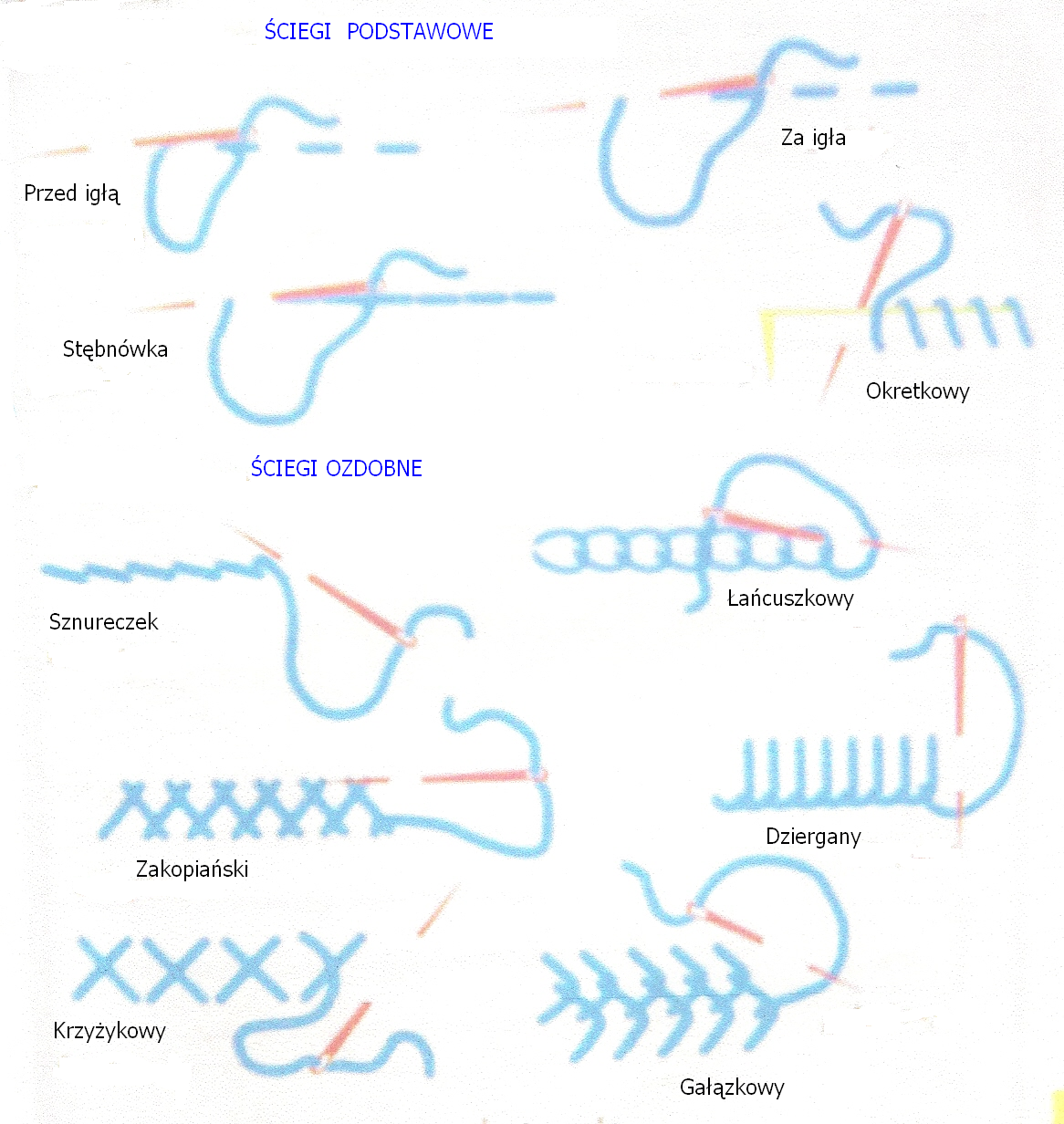                                                     rok……………………………….                                                    rok……………………………….                                                    rok……………………………….                                                    rok……………………………….                                                    rok……………………………….                                                    rok……………………………….                                                    rok……………………………….                                                                         MAJ                                                                         MAJ                                                                         MAJ                                                                         MAJ                                                                         MAJ                                                                         MAJ                                                                         MAJponiedziałekwtorekśrodaczwartekpiąteksobotaniedziela        +468051031011